令和3年7月15日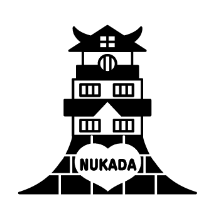 入館前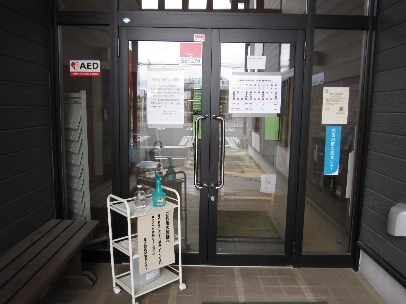 入り口の扉の前に、アルコール消毒液が設置してありますたっぷりとアルコールを手指に取って、手全体を消毒してください入館後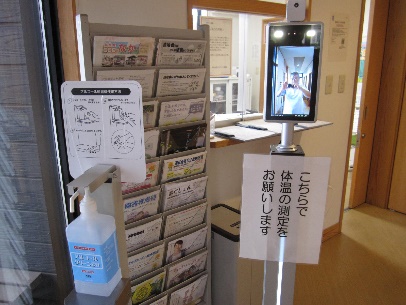 扉を開けて入館すると、左側に検温器が設置してあります顔を近づけて検温すると、音声案内をします「温度は正常です」　　「温度が高いです」　　　　↓　　　　　　　　　　↓ご利用可能　　　　　　ご利用不可館内トイレ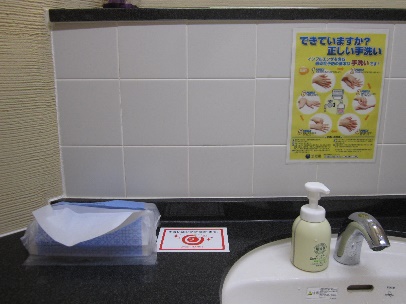 身障者用、女子用、男子用の3か所に、ハンドソープとペーパータオル設置手指をハンドソープで洗い、ペーパータオルで拭いてください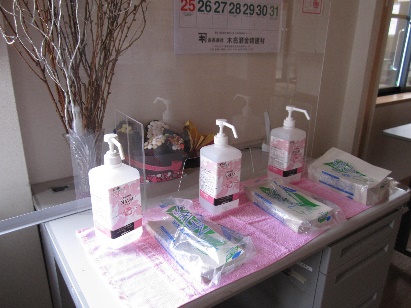 多目的ホール利用人数は20人以内利用後はアルコール消毒液で、使用したものを消毒するいばらきアマビエちゃん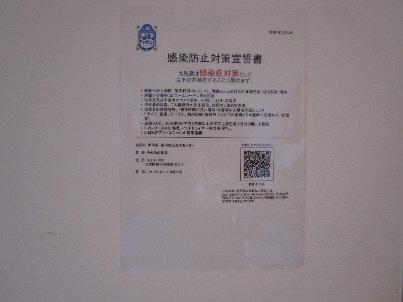 退館前にお持ちのスマホで「いばらきアマビエちゃん」を登録する　以上の対策を実施しております　　　　　　額田地区まちづくり委員会事務局